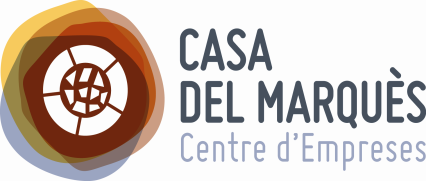 DADES D’IDENTIFICACIÓ DEL SOL·LICITANTDADES D’IDENTIFICACIÓ DE L’EMPRESASOL·LICITO:DOCUMENTACIÓ ADJUNTA (fotocòpia):Només s’acceptaran sol·licituds que adjuntin tota la documentació necessària.La persona sotasignada DECLARA, sota la seva responsabilitat, que són certes totes les dades que figuren en aquesta sol·licitud, així com en la documentació adjunta.Signatura:El Masnou,       de       de 201     D’acord amb el que estableixen la Llei orgànica 15/1999, de 13 de desembre, de protecció de dades de caràcter personal, i la Llei 34/2002, de serveis de la societat de la informació i de comerç electrònic, les dades personals que subministreu, inclosa la vostra adreça electrònica, formaran part del fitxer automatitzat “Registre general d’entrada i sortida de documents”, del qual l’Ajuntament del Masnou és responsable, i seran objecte de tractament per a la finalitat exclusiva de gestionar les entrades i sortides de documents, d’acord amb el que estableixen els articles 151 i següents del Reial decret 2568/1986, de 28 de novembre, pel qual s’aprova el Reglament d’organització, funcionament i règim jurídic de les entitats locals. Les dades esmentades també seran objecte de tractament per la unitat administrativa a la qual correspongui el coneixement de l’assumpte, amb les mateixes garanties esmentades per al seu tractament en el Registre i d’acord amb la política de protecció de dades de l’Ajuntament del Masnou.Les dades personals només seran cedides als òrgans judicials o a autoritats administratives si una llei ho estableix preceptivament, o a altres administracions per a l’exercici de les mateixes competències, segons allò establert a l’article 21 de la LOPD i la resta de legislació aplicable.Podeu exercir els drets d’oposició, accés, rectificació i cancel·lació que legalment us corresponen adreçant-vos a l’Oficina d’Atenció Ciutadana de l’Ajuntament del Masnou o per correu postal a l’adreça següent: passeig de Prat de la Riba, 1, 08320 del Masnou. Annex 1: Autorització__________________________________________________________________La persona sol·licitant ha de seleccionar exclusivament una de les dues caselles següents: l’autorització o la denegació per a l’obtenció de les dades sol·licitades. En el cas de denegació, ha d’aportar personalment els certificats requerits.□ Autoritzo l’Ajuntament del Masnou a verificar tot allò declarat en aquest formulari, el compliment adequat de totes les condicions necessàries per a la tramitació d’aquesta sol·licitud i, també, a comprovar que no s’incorre en cap de les prohibicions ni limitacions imposades per la legislació, per a la qual cosa pot efectuar les gestions descrites a continuació:□ Comprovació amb l’AEAT i la TGSS d’estar al corrent en el compliment de les obligacions tributàries i amb la Seguretat Social.□ Denego expressament el meu consentiment perquè l’Ajuntament del Masnou obtingui de manera directa aquestes dades. Als efectes de l’article 5.1.b) i c) de la Llei orgànica de protecció de dades de caràcter personal, s’informa que la sol·licitud ha d’estar degudament formalitzada i que aquesta denegació de la persona interessada a autoritzar l’obtenció de les dades dels apartats anteriors comporta la impossibilitat de tramitar aquesta sol·licitud, tret que la persona sol·licitant aporti personalment tots els documents acreditatius corresponents i els adjunti a aquest formulari.Signatura de la persona sol·licitant			       El Masnou, ….. de …………………. de 201....La present autorització s’atorga exclusivament als efectes d’aquest procediment, i en aplicació del què disposa la Llei 11/2007, de 22 de juny, pel que es permet, prèvia autorització de l’interessat, la cessió de dades entre administracions públiques per al desenvolupament de les seves competències.Nom i cognomsNom i cognomsNom i cognomsDNI/NIEDNI/NIEDomicili de notificacionsDomicili de notificacionsDomicili de notificacionsDomicili de notificacionsCodi postalMunicipiTelèfonAdreça electrònicaAdreça electrònicaAdreça electrònicaRaó socialRaó socialRaó socialNIFNIFDomicili socialDomicili socialDomicili socialDomicili socialCodi postalMunicipiTelèfonAdreça electrònicaAdreça electrònicaAdreça electrònicaData de constitucióEpígraf IAEDescripció de l’activitat de l’empresaDescripció de l’activitat de l’empresaDescripció de l’activitat de l’empresaPoder domiciliar l’empresa a la que represento en el Centre d’Empreses Casa del Marquès.Alta censal de l’activitat (Agència Tributària)Alta en el règim corresponent de la Seguretat Social dels socis i treballadors de l’empresaDocumentació acreditativa d’estar al corrent del pagament de les obligacions fiscals i laborals o autorització que s’adjunta (annex 1). Número de compte bancari (IBAN) on domiciliar el pagament del preu públic corresponent (cal omplir el full de domiciliació bancària de l’annex 2). 